(大小写你们改下哦）(A)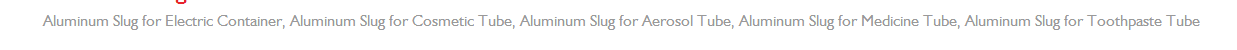 这里需要改为aluminium slug for electric container,aluminium slug for aluminium bottle ,aluminium slug for aerosol cans ,aluminium slugs for cosmetic packaging ,aluminium slug for capacitor shell,aluminium slug for toothpaste tubes,aluminium slug for beverage containers ,aluminium slug for hand cream tube,aluminium slug for pharmaceutical tube,aluminium slugs for auto parts,aluminiumslugs for making pen(B) 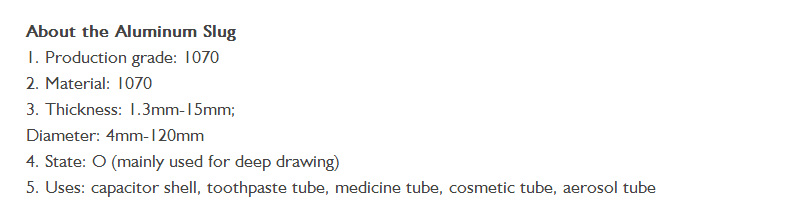 改为about the aluminum slug1.2. Chemcial composition of our alloy 10703.Shapes:flat,domed,conical domed,spherical,round ,column,quadratic,oval,rectangular,preform4.Surface fnish:smooth,matting5.Type:Tumbling treatment,Non-tumbling treatment,Shotblasting treatment(C) 这个表格保留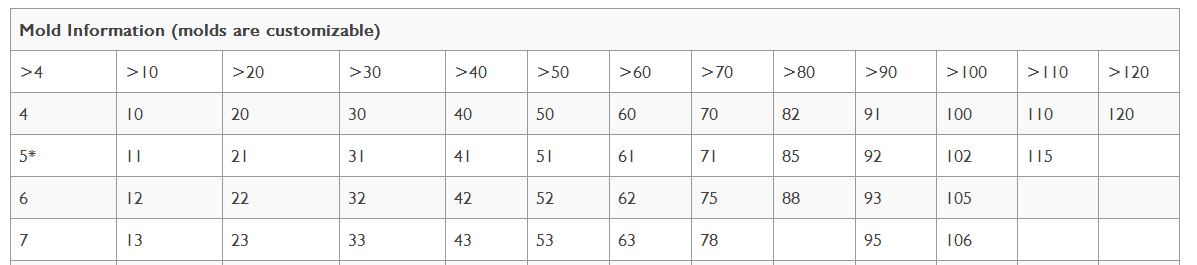 （D）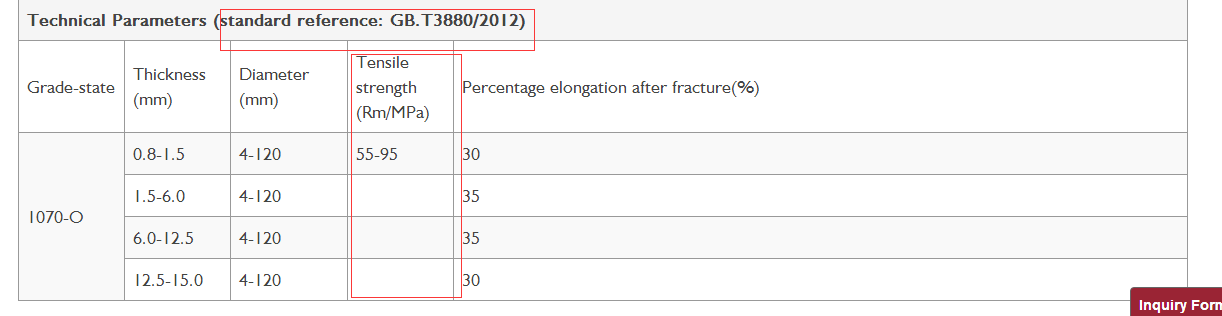 standard reference 改为 GB.T 3880-2012，EN 570/573下面的Tensile strength 那里合并下（F）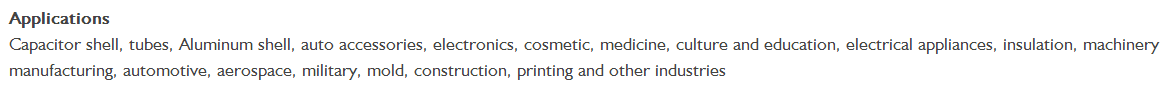 改为Application:collapsible tube ,aerosol cans ,aluminium bottle ,aluminium cover,auto parts ,cigar tube,moss tube,hand cream tube,glue tube,making pens,capacitor shell ,cosmetics packaging,electronics ,medical,food ,toothpaste tube,beverage containers,lipstick tube,pharmaceutical tube and so on.Package:(1)corrugated box(2) 25 kgs carton box or bags ,then 1000kgs will be packed by the fumigation wooden pallets (G)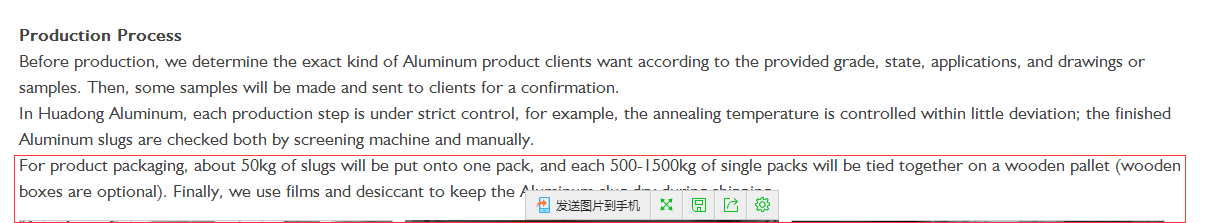 红色部分删除掉Product nameAlloyPurityHardnessSpecificationsSpecificationsSpecificationsProduct nameAlloyPurityHardnessThicknessDiameterToleranceAluminium slug107099.7%16-19HB1.3-15mm4-120mm+/-0.05mmSiFeCuMnMgZnTiothersAl0.20.250.040.030.030.040.05v0.030.0399.7